EducationWork experiencePublicationsArticlesAlgan Özkök, G. & Aydınlı, F. (2022). A qualitative study about Konya Oven Kebab and general charactericts of a regional product. Journal of Gastronomy, Hospitality and Travel, 4(2), 83-94, https://doi.org/10.33083/joghat.2022.115.Aydınlı, F., & Bulut Solak, B. (2024). Evaluation of Atatürk Forest Farm Museum and Exhibition Hall in terms of Gastronomy Museums in Turkey. Aydın Gastronomy, 8(1), 43-64. https://doi.org/10.17932/IAU.GASTRONOMY.2017.016/gastronomy_v08i1004.Aydınlı, F., & Akgöz, E. (2024). Attitudes and motivations towards technology addiction and digital detox tourism: an evaluation by tourism academics. Journal of Selcuk University Vocational School of Social Sciences, 27(1), 357-370. https://doi.org/10.29249/selcuksbmyd.1453630.Book chaptersBulut Solak, B. Aydınlı, F. & Amin, S. B. (2023). Food and beverage operations and safety: the global scenario. Eds. H. Sezerel, & B. Christiansen, In handbook of research on sustainable tourism and hotel operations in global hypercompetition, (pp. 451-474). IGI Global. https://doi.org/10.4018/978-1-6684-4645-4.ch021.Bulut Solak, B. & Aydınlı , F. (2023). Assessing food safety and food waste relatively among food handlers practices in developing countries. Eds. Ş. Aydın, E. Özgül Katlav, K. Çamlıca, & F. Yönet Eren, In call for chapters: impactful technologies transforming the food industry, (pp. 196-213). IGI Global. https://doi.org/10.4018/978-1-6684-9094-5.ch013.Aydınlı, F. & Bulut Solak, B. (2023). Service personnel and food safety in hotel establishments. Eds. O. Çelen, & A. Ünal in, Tourism and Destination Research-III. (s. 233-256), Paradigma Academy Publications, Çanakkale.Conference and PresentationsAlgan Özkök, G. & Aydınlı, F. (2021). Preliminary study on Konya Furun Kebab. III. International Sustainable Tourism Congress (pp. 449-456). Bingöl University-Ordu University. Bingöl-Ordu.Aydınlı, F. & Bulut Solak, B. (2022). Food and beverage operations and safety in hospitality industry during and after the Covid-19 outbreak: the Turkey scenario. 1st International Congress on Modern Sciences (pp. 1083-1097). Tashkent Chemical-Technological Institute. Tashkent.Aydınlı, F., Bulut Solak, B., Ertaş, M., Avcı, H. & Kurnaz, A. (2023). Investigation on the status of local cheeses of Konya in gastronomy tourism and the reasons for consumers’ preferences. International Conference "The Future of Tourism - Innovation and Sustainability" within the IV MILLENIALS' TOURISM FEST. Management Development Institute of Singapore in Tashkent. Tashkent.ProjectsMaster's Thesis Project titled "Food Safety Knowledge Levels of Service Personnel Working in 4- and 5-Star Hotel Businesses: The Case of Ankara", Co-executive Director.Research areasDestination marketingGastronomy tourismFood safetyForeign languagesTurkish	NativeBachelor’s degreeTourism ManagementSelcuk University2015- 2019Bachelor’s degreeMasterTourism ManagementSelcuk University2020- 2023DoctorateTourism ManagementSelcuk University2023-ContinueResearch AssistantAntalya Bilim University/ Tourism ManagementSep. 2023- Continue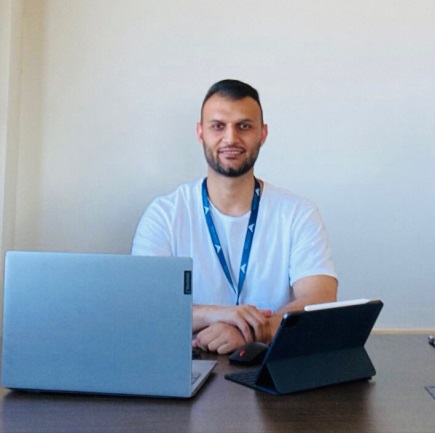 